7_Document PropertiesClick the link and watch the video:https://www.youtube.com/watch?v=Ztg4CfOqKBw&index=7&list=PLs-a95_rRZCfT64ICoIjaK4gzzbIpyt3TOpen the Inkscape file: 7_Document_tempStart menu > Computer > P drive > Techapp > Johnson >  inkscape_tutorials > 7_Inkscape_Document > 7_Document_TempOpen the document properties dialog box:Quick key: Shift+Ctrl+DFile > Document ProperitesIn the Document Properties change the following settings.Units to: in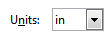 Width to: 11Height to: 8.5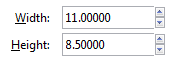 Display: Show page boarders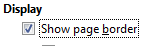 Background color to a blueBoarder floor to a yellow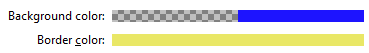 When complete your document should look similar to this: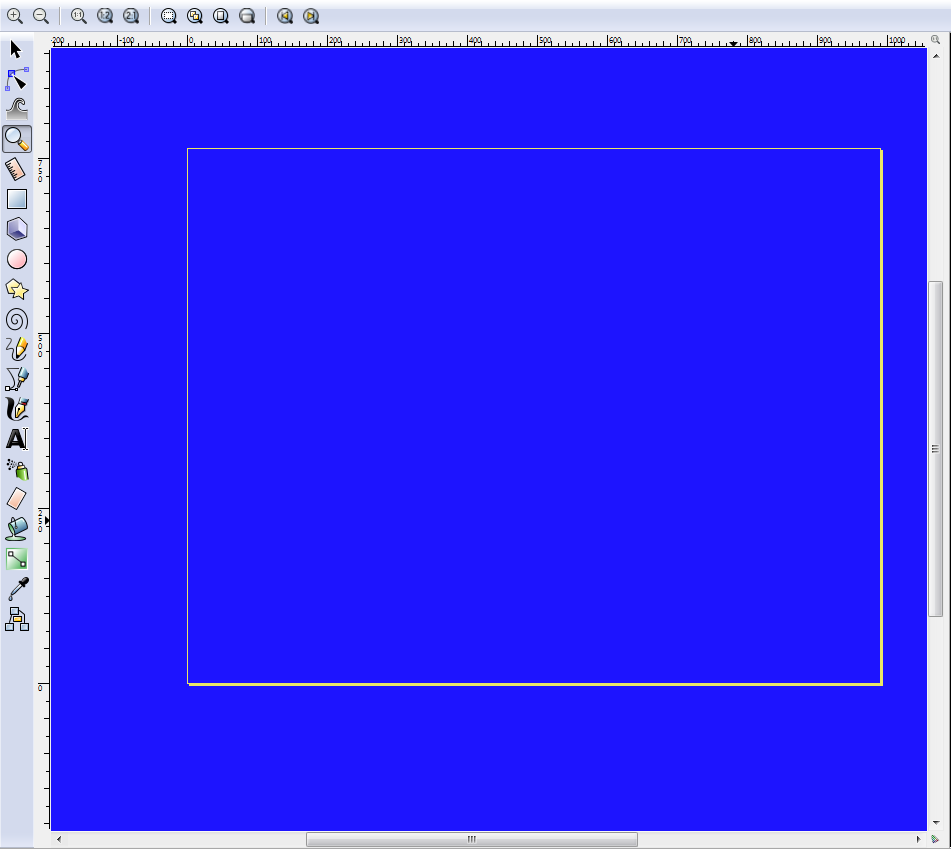 Save your file in your Inkscape folder.Name the file: class_firstname_lastname_documentThis is a Graded assignmentDaily grade50 points for having the correct settings.50 points for naming the file correctly.When complete raise your hand. 